«Масленица! Весна пришла!»В дни празднования Масленицы в школьной библиотеке была оформлена выставка-презентация «Масленица! Весна пришла!». С по мощью данной выставки читатели библиотеки смогли узнать о значении праздника, о традициях празднования, о символах (блины, сжигание чучела Масленицы), что означает каждый день Масленичной недели, а также о том, как подготовить себя к Великому посту. Школьный библиотекарь в масленичную неделю посетила детский сад и провела мероприятие «Гость наша – дорогая Масленица». В начале мероприятия библиотекарь рассказала ребятам детского сада как отмечался на Руси праздник Масленицы, на чем в те времена с гор катались, зачем соломенную бабу на санях возили, а потом сжигали. В ходе мероприятия библиотекарь показала мастер-класс по изготовлению «Весёлой Масленицы». В конце мероприятия для закрепления знаний о празднике библиотекарь и ребятами детского сада беседовали о разнообразных начинках для праздничных блинов на Масленицу.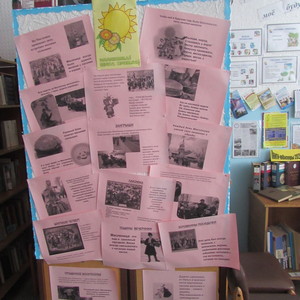 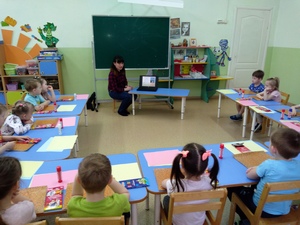 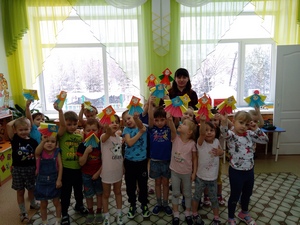 